Retroalimentación asignatura Matemática Kinder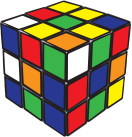 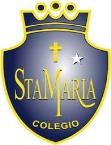 La presente retroalimentación tiene como objetivo fortalecer los contenidos trabajados en el material de matemáticas, subido a la página de nuestro establecimiento el día Lunes 11 de mayo.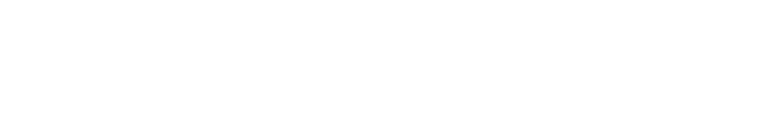 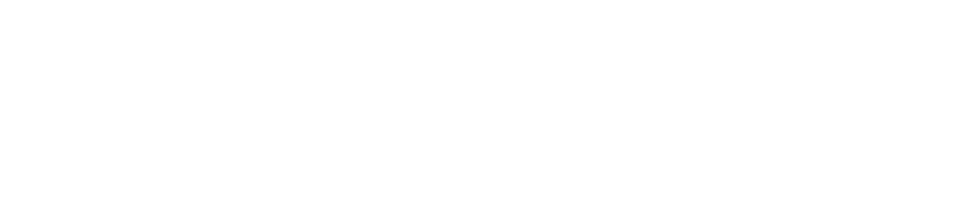 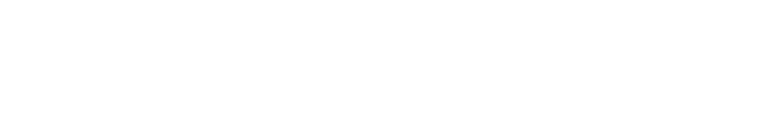 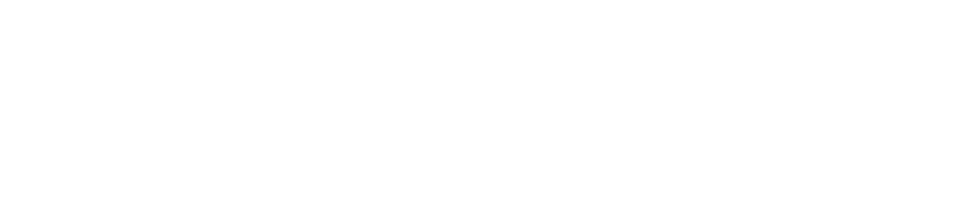 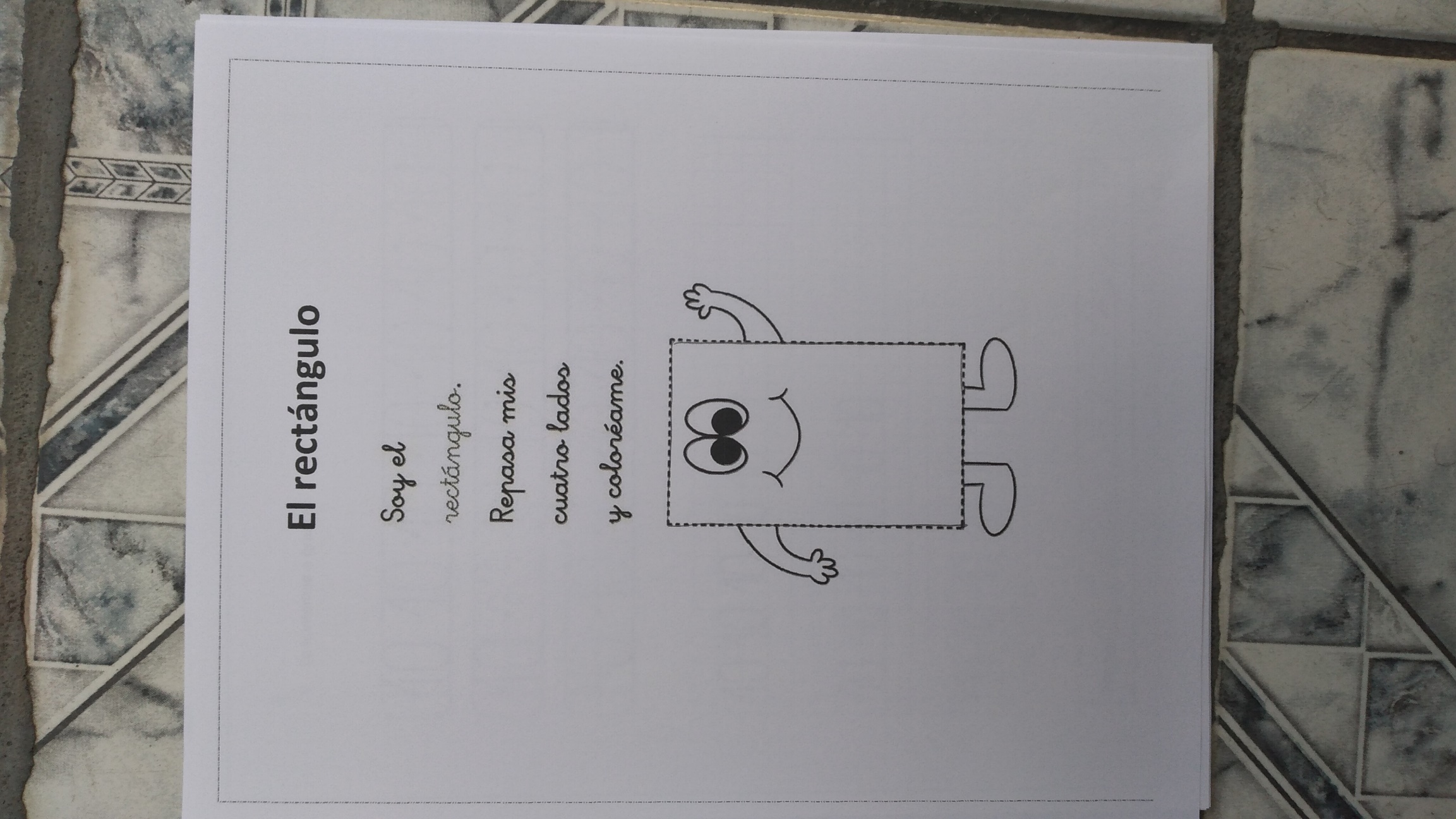 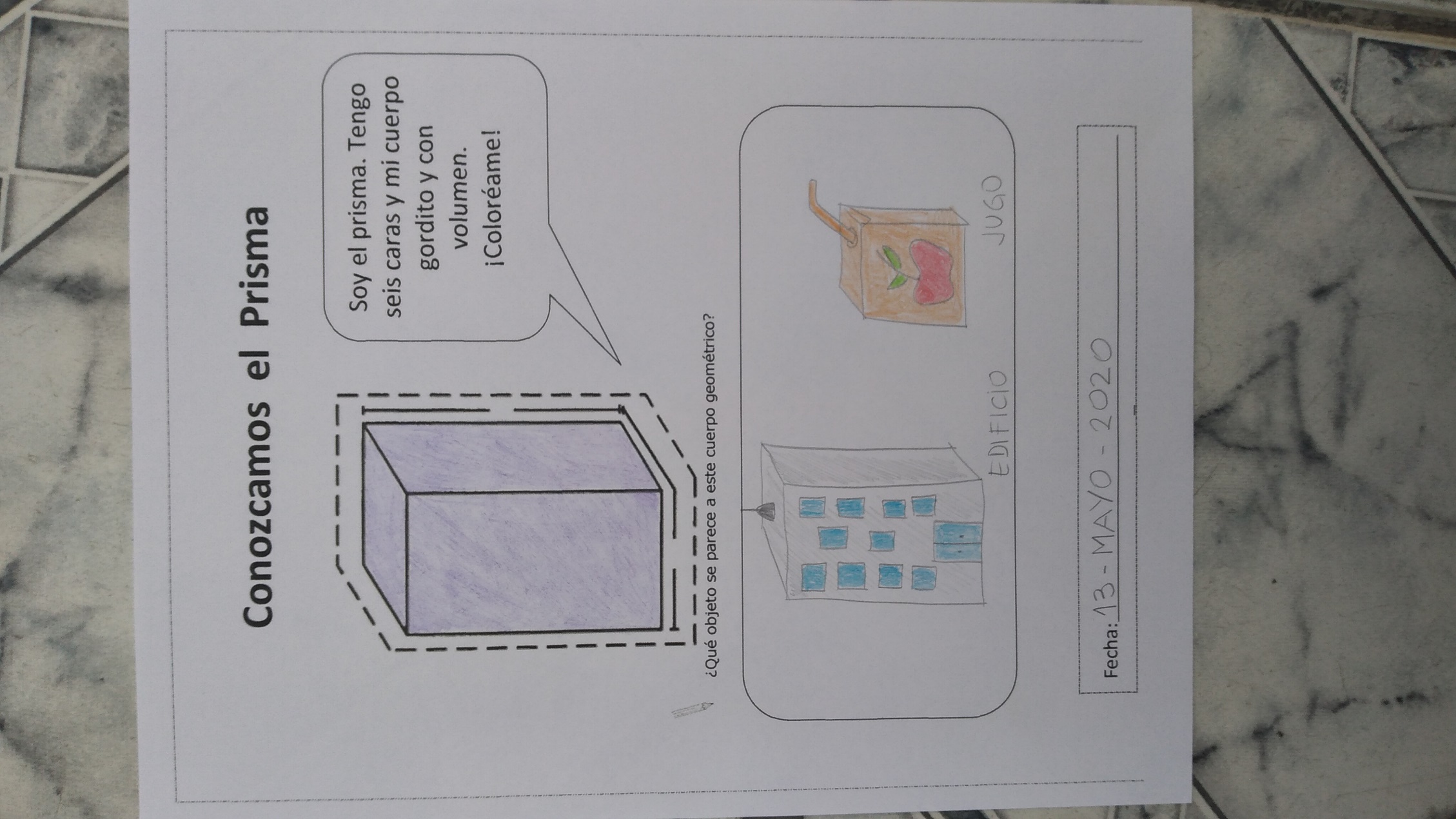 ¡Muchas gracias por animarse a trabajar desde sus casas!